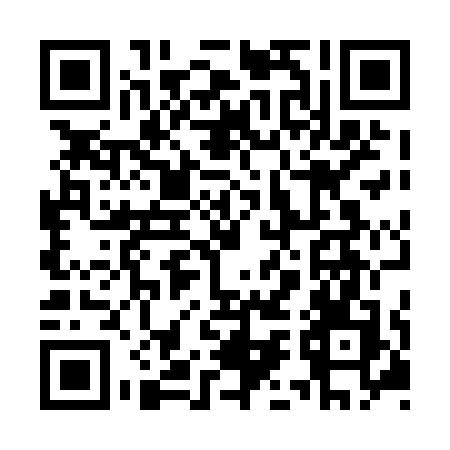 Ramadan times for Graham Hill, Nova Scotia, CanadaMon 11 Mar 2024 - Wed 10 Apr 2024High Latitude Method: Angle Based RulePrayer Calculation Method: Islamic Society of North AmericaAsar Calculation Method: HanafiPrayer times provided by https://www.salahtimes.comDateDayFajrSuhurSunriseDhuhrAsrIftarMaghribIsha11Mon6:106:107:311:225:247:137:138:3412Tue6:086:087:291:215:257:157:158:3613Wed6:066:067:271:215:267:167:168:3714Thu6:046:047:251:215:277:177:178:3815Fri6:026:027:241:215:287:197:198:4016Sat6:006:007:221:205:297:207:208:4117Sun5:595:597:201:205:307:217:218:4318Mon5:575:577:181:205:317:237:238:4419Tue5:555:557:161:195:327:247:248:4520Wed5:535:537:141:195:337:257:258:4721Thu5:505:507:121:195:347:267:268:4822Fri5:485:487:101:195:357:287:288:5023Sat5:465:467:081:185:367:297:298:5124Sun5:445:447:061:185:377:307:308:5325Mon5:425:427:051:185:387:327:328:5426Tue5:405:407:031:175:397:337:338:5627Wed5:385:387:011:175:407:347:348:5728Thu5:365:366:591:175:417:357:358:5829Fri5:345:346:571:165:427:377:379:0030Sat5:325:326:551:165:437:387:389:0131Sun5:305:306:531:165:447:397:399:031Mon5:285:286:511:165:457:417:419:042Tue5:265:266:501:155:467:427:429:063Wed5:235:236:481:155:477:437:439:084Thu5:215:216:461:155:487:447:449:095Fri5:195:196:441:145:497:467:469:116Sat5:175:176:421:145:497:477:479:127Sun5:155:156:401:145:507:487:489:148Mon5:135:136:381:145:517:507:509:159Tue5:115:116:371:135:527:517:519:1710Wed5:095:096:351:135:537:527:529:19